HOLY CROSS CATHOLIC HIGH SCHOOL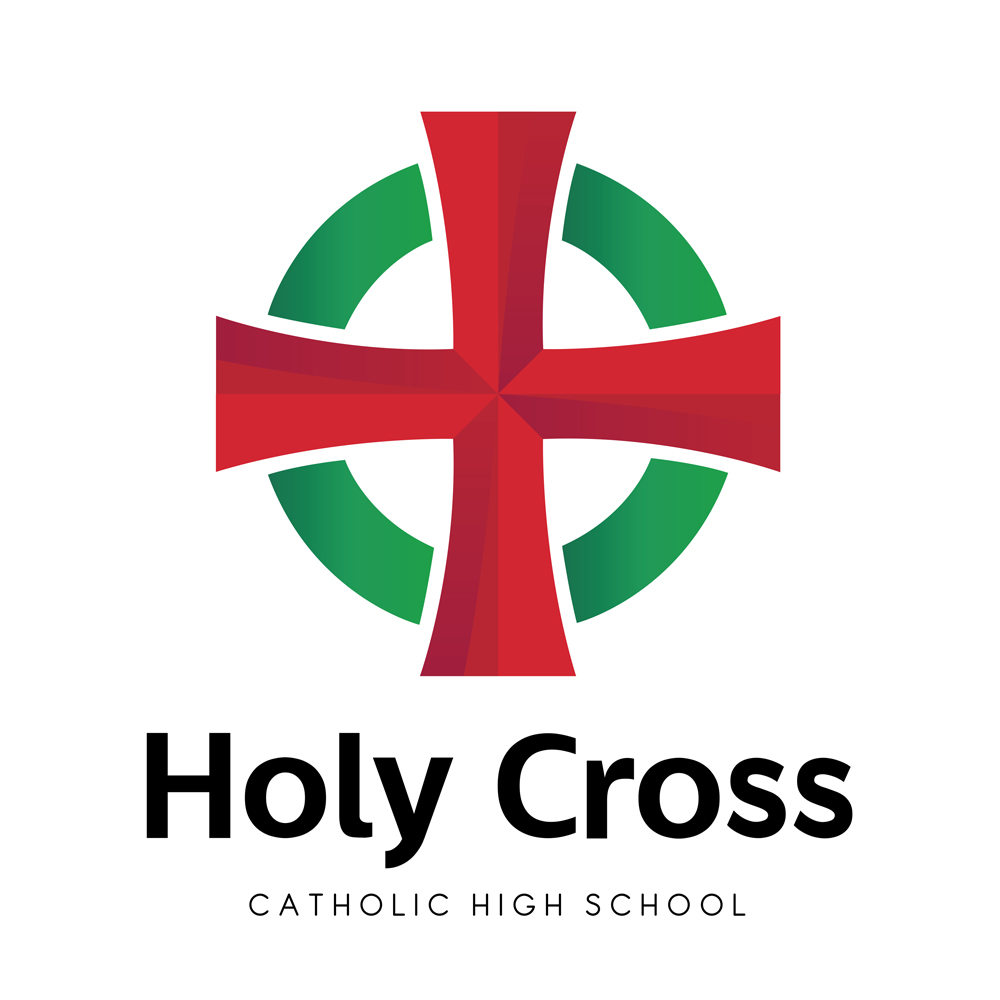 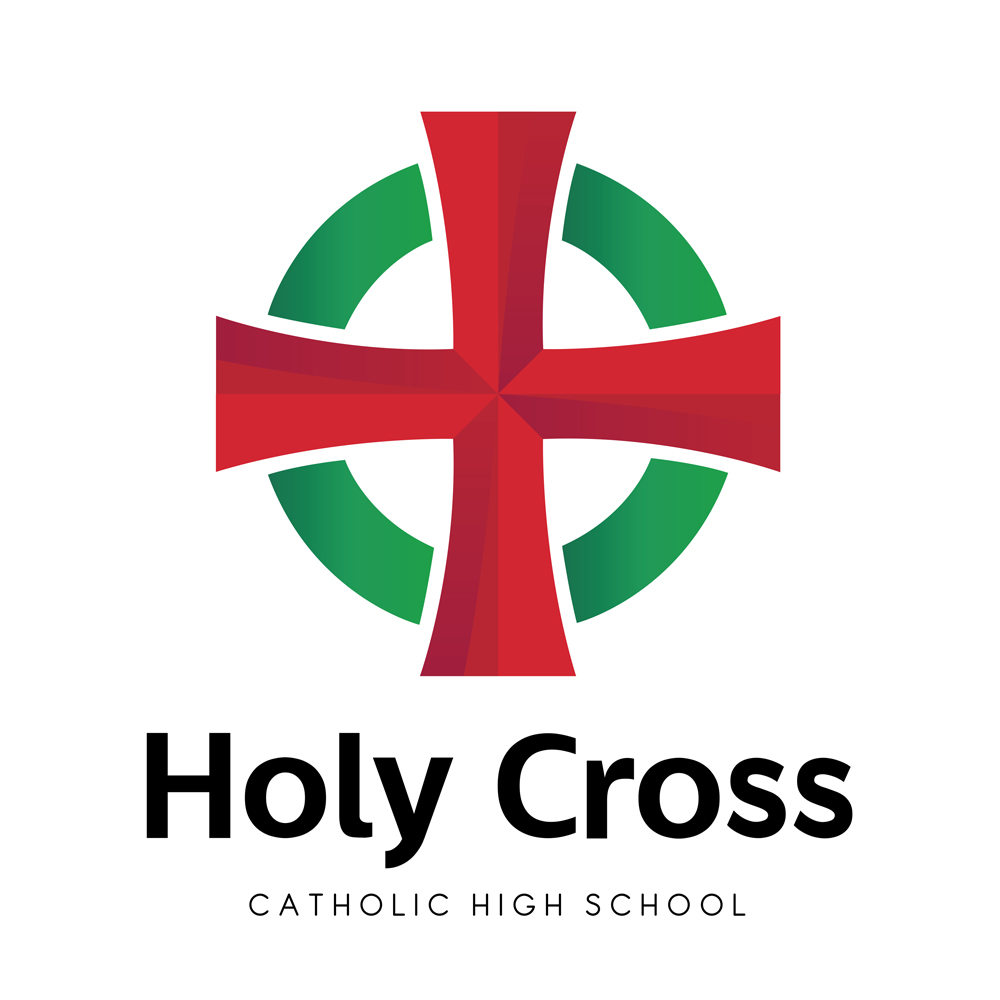 Head of English
Person Specification
The Governing Body is seeking to appoint a person who possesses the following qualities and skills:The successful applicant will be subject to an Enhanced DBS disclosure.Minimum Essential RequirementsMinimum Essential RequirementsAssessmentAssessment1. Skills and Knowledge1. Skills and Knowledge1. Skills and Knowledge1. Skills and Knowledge1.1Ability to work effectively within a team environment, understanding teaching roles and responsibilitiesAbility to work effectively within a team environment, understanding teaching roles and responsibilitiesApplication1.2Excellent teaching skills and proven track record of successExcellent teaching skills and proven track record of successApplication1.3Ability to enthuse, engage and inspire studentsAbility to enthuse, engage and inspire studentsApplication1.4Ability to create, monitor and develop engaging schemes of learning for KS3 and KS4 in EnglishAbility to create, monitor and develop engaging schemes of learning for KS3 and KS4 in EnglishApplication1.5Developed understanding of current issues relating to the teaching of EnglishDeveloped understanding of current issues relating to the teaching of EnglishApplication/Interview1.6Ability to form and maintain appropriate relationships and personal boundaries with staff, parents, children and young peopleAbility to form and maintain appropriate relationships and personal boundaries with staff, parents, children and young peopleApplication/Interview1.7Good time management and personal organisational skillsGood time management and personal organisational skillsApplication1.8Good interpersonal and communication skills Good interpersonal and communication skills Application/Interview1.9Excellent people management skillsExcellent people management skillsApplication1.10Ability to improve their colleagues and their own practice through observations, evaluations and discussionAbility to improve their colleagues and their own practice through observations, evaluations and discussionApplication1.11Knowledge of current curriculum developments in KS3 and KS4, including Assessment for LearningKnowledge of current curriculum developments in KS3 and KS4, including Assessment for LearningApplication/Interview1.12Understanding of strategies for raising the achievement of pupils of all aptitudes and abilitiesUnderstanding of strategies for raising the achievement of pupils of all aptitudes and abilitiesApplication/Interview1.13Ability to use pupil data to target set and inform planningAbility to use pupil data to target set and inform planningApplication/Interview2. Experience and Qualifications2. Experience and Qualifications2. Experience and Qualifications2. Experience and Qualifications2.1Qualified Teacher StatusQualified Teacher StatusApplication2.2Honours degree in English Language or English LiteratureHonours degree in English Language or English LiteratureApplication2.3Willingness to participate in relevant CPDWillingness to participate in relevant CPDApplication2.4Experience with budget managementExperience with budget managementApplication3. Professional Values3. Professional Values3. Professional Values3. Professional Values3.1A clear vision for the future of English education A clear vision for the future of English education Application3.2High expectations of all pupils; respect for their social, cultural, linguistic, religious and ethnic background and a commitment to raising their educational achievementsHigh expectations of all pupils; respect for their social, cultural, linguistic, religious and ethnic background and a commitment to raising their educational achievementsApplication/Interview3.3A commitment to equal opportunitiesA commitment to equal opportunitiesApplication3.4A willingness to promote the Catholic ethos of the schoolA willingness to promote the Catholic ethos of the schoolApplication/Interview3.5Demonstrate and promote the positive values, attitudes and behaviour they expect from the pupils with whom they workDemonstrate and promote the positive values, attitudes and behaviour they expect from the pupils with whom they workInterview3.6Willingness to engage in extra-curricular activities relating to EnglishWillingness to engage in extra-curricular activities relating to EnglishApplication/Interview3.7A good sense of humour and passion about working with young peopleA good sense of humour and passion about working with young peopleInterview3.8Have an excellent  attendance and punctuality recordHave an excellent  attendance and punctuality recordApplication